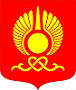 РОССИЙСКАЯ ФЕДЕРАЦИЯРЕСПУБЛИКА ТЫВАХУРАЛ ПРЕДСТАВИТЕЛЕЙ ГОРОДА КЫЗЫЛ_______________________________________________________________РЕШЕНИЕОт «12» октября 2017 года           г. Кызыл                                              № 367О внесении изменений в  Положение о почетных званиях и наградах города КызылаВ соответствии с Федеральным законом от 06 октября 2003 года № 131-ФЗ «Об общих принципах организации местного самоуправления в Российской Федерации», в целях совершенствования наградной системы города Кызыла, руководствуясь Уставом городского округа «Город Кызыл Республики Тыва», на основании протокольных поручений 46 сессии Хурала представителей города Кызыла от 07 сентября 2017 года Хурал представителей города Кызыла РЕШИЛ:1. Внести в Положение о почетных званиях и наградах города Кызыла, утвержденное решением Хурала представителей города Кызыла от 08 сентября 2009 года № 134 (Бюллетень органов городского самоуправления, 2009, № 5, 14 сентября; 2010, № 4, 19 марта; № 20, 26 ноября; Кызыл неделя, 2013, № 26, 5 июля;  2014, № 26, 4 июля; 2015, № 16, 24 апреля; № 21, 5 июня; № 36, 18 сентября; официальный сайт органов местного самоуправления городского округа «Город Кызыл Республики Тыва» http://mkyzyl.ru, 2016, 19 декабря), следующие изменения:1) в абзаце 1 пункта 1.9 слова «, почетными грамотами органов местного самоуправлении г. Кызыла» исключить;2) в подпунктах 2 и 3 пункта 3.2  и пунктах 3.3, 3.4 слова «За заслуги в развитии города Кызыла» заменить словами «За вклад в развитие города Кызыла»;3) подпункт 6 пункта 3.2 исключить;4) в пункте 5.2 слова «ведение реестра наград» заменить словами «ведение реестра муниципальных наград г.Кызыла («Почетный гражданин города Кызыла», звание «Заслуженный работник г. Кызыла», медаль «За вклад в развитие города Кызыла»)»;5) пункт 5.2 дополнить предложением «Реестр наград Хурала представителей г.Кызыла и Главы города Кызыла ведется Хуралом представителей г.Кызыла, реестр наград мэрии г.Кызыла ведется мэрией г.Кызыла.»;6) в приложении 1 к Положению в верхнем левом углу дополнить словами «Место для фотографии».2. Опубликовать настоящее решение на официальном сайте органов местного самоуправления городского округа «Город Кызыл Республики Тыва».3. Контроль за исполнением настоящего решения возложить на Комитет по культуре, спорту, национальной политике и межмуниципальному сотрудничеству Хурала представителей города Кызыла и мэрию города Кызыла.4. Настоящее решение вступает в силу со дня официального опубликования.Глава города Кызыла                                                       	          Д. Оюн